СОВЕТ ДЕПУТАТОВ муниципального образования  ПЕТРОВСКИЙ  сельсовет Саракташского района оренбургской областитретий созывР Е Ш Е Н И Едвадцатого заседания Совета депутатов Петровского сельсовета третьего созыва20.12.2017                              с. Петровское                                № 95Об утверждении плана работы Совета депутатов  Петровского сельсовета третьего созыва на 2018 год      В соответствии с Уставом муниципального образования  Петровский  сельсовет Саракташского  района Оренбургской области, регламентом Совета депутатов  Петровского  сельсовета:Совет депутатов  Петровского  сельсоветаР Е Ш И Л :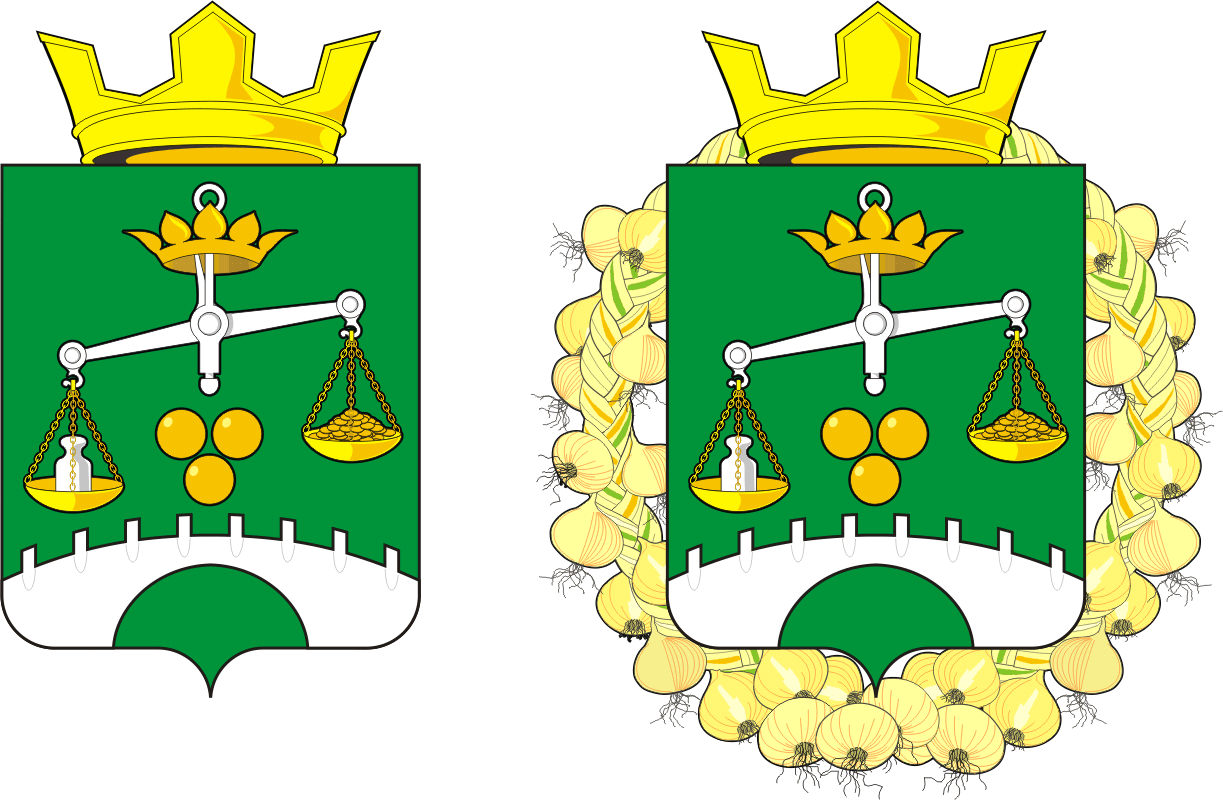 1. Утвердить план работы Совета депутатов сельсовета третьего созыва  на 2018 год (прилагается).2. Контроль за исполнением данного решения возложить на постоянную комиссию Совета депутатов по мандатным вопросам,  вопросам местного самоуправления, законности, правопорядка, казачества, работе с общественными и религиозными объединениями, национальным вопросам и делам военнослужащих ( Чуфистов П.М.)3. Настоящее решение вступает в силу со дня подписания, подлежит официальному опубликованию путём размещения на официальном сайте администрации муниципального образования  Петровский  сельсовет Саракташского района Оренбургской области.Глава муниципального образования, Председатель Совета депутатов сельсовета                      А.А.БарсуковРазослано: прокуратуре района, администрации района, депутатам, постоянным комиссиямПриложение к решению Совета депутатовМО  Петровский сельсоветот 20.12.2017 года № 95План работы Совета  депутатов муниципального образования Петровский  сельсовет на 2018 год